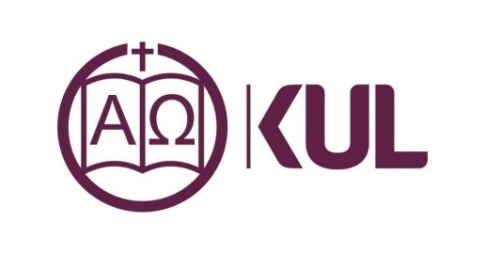 WNIOSEK O DOFINANSOWANIE DZIAŁALNOŚCI NAUKOWEJ 
Z REZERWY DYREKTORA INSTYTUTU NAUK TEOLOGICZNYCH…………….…………………………………….Data i podpis wnioskodawcyOŚWIADCZENIE WNIOSKODAWCYOświadczam, że wyrażam zgodę na przetwarzanie danych osobowych w zakresie niezbędnym do przeprowadzenia powyższego postępowania.Oświadczam, że przyznana mi kwota zostanie wydana wyłącznie na zadeklarowany cel.Oświadczam, że w razie uzyskania finansowania nie będę się ubiegać o zwrot kosztów w wysokości większej niż przyznana przez Dyrektora Instytutu.Przyjmuję do wiadomości, że przekroczenie limitu środków nie będzie finansowane z rezerwy Dyrektora Instytutu. DECYZJA:Imię i nazwisko, 
stopień lub tytuł naukowyAdres e-mail, numer telefonuDyscyplinaKatedra/SekcjaKwota wnioskowana Kwota wnioskowana Cel, na który mają być przyznane środkiCel, na który mają być przyznane środkiPlanowany termin działaniaPlanowany termin działaniaPlanowany rezultat naukowy 
i termin realizacji
(publikacje, punktacja, jakie, gdzie 
i kiedy będą publikowane)Planowany rezultat naukowy 
i termin realizacji
(publikacje, punktacja, jakie, gdzie 
i kiedy będą publikowane)KOSZTORYSKOSZTORYSKOSZTORYSKOSZTORYSKOSZTORYSKOSZTORYSWydatek - opisWydatek - opisWydatek - opiskalkulacja kosztówkalkulacja kosztówwnioskowana kwotaWydatek - opisWydatek - opisWydatek - opisilośćcenawnioskowana kwotazakupy materiałów(wymienić jakie)zakup usług 
(wymienić jakie)zakup sprzętu, aparatury 
(wymienić jakie)delegacje 
(cel, miejsce, kalkulacja: bilet, pobyt, inne)opłaty konferencyjneopłaty za publikację 
(monografia, czasopismo – kalkulacja wydawnicza)Inne: (jakie, wymienić)RAZEM:RAZEM:RAZEM:RAZEM:RAZEM:Uzasadnienie każdej pozycji z kosztorysu (w przypadku publikacji wstępny kosztorys wydawniczy)Uzasadnienie wniosku - krótki opis merytoryczny projektu (do 1000 znaków ze spacjami)Data wypełnieniaPodpis wnioskodawcyDataPodpis